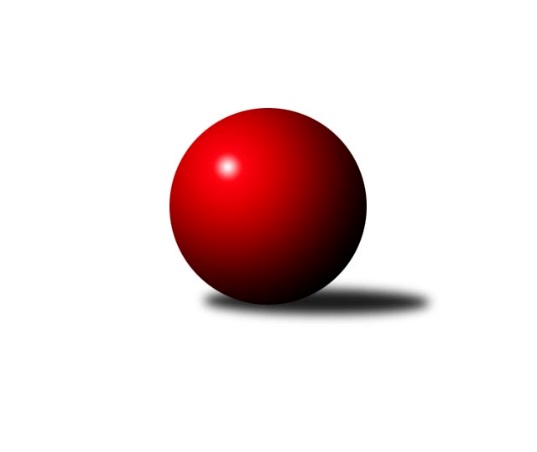 Č.10Ročník 2021/2022	13.6.2024 2. KLZ A 2021/2022Statistika 10. kolaTabulka družstev:		družstvo	záp	výh	rem	proh	skore	sety	průměr	body	plné	dorážka	chyby	1.	SKK Jičín	10	7	1	2	55.5 : 24.5 	(150.5 : 89.5)	3175	15	2162	1014	37.2	2.	TJ Bižuterie Jablonec nad Nisou	10	6	1	3	44.0 : 36.0 	(118.0 : 122.0)	3117	13	2111	1006	41.7	3.	SK Žižkov Praha	10	5	1	4	43.0 : 37.0 	(122.0 : 118.0)	3140	11	2146	993	34.8	4.	KK Kosmonosy A	10	4	1	5	45.0 : 35.0 	(133.5 : 106.5)	3149	9	2140	1009	40.7	5.	TJ Lokomotiva Ústí n. L.	9	2	2	5	26.0 : 46.0 	(94.0 : 122.0)	3003	6	2079	923	52.1	6.	KK Jiří Poděbrady	9	1	2	6	18.5 : 53.5 	(78.0 : 138.0)	3037	4	2108	930	52.1Tabulka doma:		družstvo	záp	výh	rem	proh	skore	sety	průměr	body	maximum	minimum	1.	SKK Jičín	5	4	1	0	32.0 : 8.0 	(79.5 : 40.5)	3178	9	3288	3120	2.	TJ Bižuterie Jablonec nad Nisou	5	4	1	0	26.0 : 14.0 	(65.0 : 55.0)	3049	9	3136	2977	3.	SK Žižkov Praha	5	3	0	2	24.0 : 16.0 	(65.5 : 54.5)	3309	6	3388	3203	4.	TJ Lokomotiva Ústí n. L.	5	2	2	1	22.0 : 18.0 	(67.0 : 53.0)	3080	6	3193	3005	5.	KK Kosmonosy A	5	2	0	3	24.0 : 16.0 	(67.0 : 53.0)	3187	4	3249	3096	6.	KK Jiří Poděbrady	4	1	0	3	9.5 : 22.5 	(33.5 : 62.5)	3063	2	3217	2837Tabulka venku:		družstvo	záp	výh	rem	proh	skore	sety	průměr	body	maximum	minimum	1.	SKK Jičín	5	3	0	2	23.5 : 16.5 	(71.0 : 49.0)	3175	6	3371	3031	2.	KK Kosmonosy A	5	2	1	2	21.0 : 19.0 	(66.5 : 53.5)	3141	5	3356	2910	3.	SK Žižkov Praha	5	2	1	2	19.0 : 21.0 	(56.5 : 63.5)	3106	5	3227	3007	4.	TJ Bižuterie Jablonec nad Nisou	5	2	0	3	18.0 : 22.0 	(53.0 : 67.0)	3131	4	3177	3042	5.	KK Jiří Poděbrady	5	0	2	3	9.0 : 31.0 	(44.5 : 75.5)	3032	2	3195	2846	6.	TJ Lokomotiva Ústí n. L.	4	0	0	4	4.0 : 28.0 	(27.0 : 69.0)	2983	0	3122	2893Tabulka podzimní části:		družstvo	záp	výh	rem	proh	skore	sety	průměr	body	doma	venku	1.	SKK Jičín	10	7	1	2	55.5 : 24.5 	(150.5 : 89.5)	3175	15 	4 	1 	0 	3 	0 	2	2.	TJ Bižuterie Jablonec nad Nisou	10	6	1	3	44.0 : 36.0 	(118.0 : 122.0)	3117	13 	4 	1 	0 	2 	0 	3	3.	SK Žižkov Praha	10	5	1	4	43.0 : 37.0 	(122.0 : 118.0)	3140	11 	3 	0 	2 	2 	1 	2	4.	KK Kosmonosy A	10	4	1	5	45.0 : 35.0 	(133.5 : 106.5)	3149	9 	2 	0 	3 	2 	1 	2	5.	TJ Lokomotiva Ústí n. L.	9	2	2	5	26.0 : 46.0 	(94.0 : 122.0)	3003	6 	2 	2 	1 	0 	0 	4	6.	KK Jiří Poděbrady	9	1	2	6	18.5 : 53.5 	(78.0 : 138.0)	3037	4 	1 	0 	3 	0 	2 	3Tabulka jarní části:		družstvo	záp	výh	rem	proh	skore	sety	průměr	body	doma	venku	1.	TJ Lokomotiva Ústí n. L.	0	0	0	0	0.0 : 0.0 	(0.0 : 0.0)	0	0 	0 	0 	0 	0 	0 	0 	2.	KK Kosmonosy A	0	0	0	0	0.0 : 0.0 	(0.0 : 0.0)	0	0 	0 	0 	0 	0 	0 	0 	3.	SKK Jičín	0	0	0	0	0.0 : 0.0 	(0.0 : 0.0)	0	0 	0 	0 	0 	0 	0 	0 	4.	KK Jiří Poděbrady	0	0	0	0	0.0 : 0.0 	(0.0 : 0.0)	0	0 	0 	0 	0 	0 	0 	0 	5.	SK Žižkov Praha	0	0	0	0	0.0 : 0.0 	(0.0 : 0.0)	0	0 	0 	0 	0 	0 	0 	0 	6.	TJ Bižuterie Jablonec nad Nisou	0	0	0	0	0.0 : 0.0 	(0.0 : 0.0)	0	0 	0 	0 	0 	0 	0 	0 Zisk bodů pro družstvo:		jméno hráče	družstvo	body	zápasy	v %	dílčí body	sety	v %	1.	Alena Šedivá 	SKK Jičín 	8	/	8	(100%)	24	/	32	(75%)	2.	Jana Florianová 	TJ Bižuterie Jablonec nad Nisou 	8	/	10	(80%)	25	/	40	(63%)	3.	Iveta Seifertová st.	TJ Bižuterie Jablonec nad Nisou 	7	/	9	(78%)	24.5	/	36	(68%)	4.	Karolína Kovaříková 	KK Kosmonosy A 	7	/	9	(78%)	20.5	/	36	(57%)	5.	Lenka Boštická 	SK Žižkov Praha 	7	/	10	(70%)	24.5	/	40	(61%)	6.	Lenka Vávrová 	SKK Jičín 	6	/	7	(86%)	24	/	28	(86%)	7.	Lucie Slavíková 	TJ Bižuterie Jablonec nad Nisou 	6	/	7	(86%)	21	/	28	(75%)	8.	Nikola Sobíšková 	KK Kosmonosy A 	6	/	7	(86%)	20.5	/	28	(73%)	9.	Tereza Nováková 	KK Kosmonosy A 	6	/	8	(75%)	22	/	32	(69%)	10.	Blanka Mašková 	SK Žižkov Praha 	6	/	8	(75%)	19	/	32	(59%)	11.	Lucie Vrbatová 	SKK Jičín 	6	/	9	(67%)	23.5	/	36	(65%)	12.	Kateřina Katzová 	SK Žižkov Praha 	6	/	10	(60%)	22	/	40	(55%)	13.	Barbora Vašáková 	TJ Lokomotiva Ústí n. L.  	5	/	9	(56%)	17.5	/	36	(49%)	14.	Monika Hercíková 	SKK Jičín 	4.5	/	9	(50%)	18	/	36	(50%)	15.	Kateřina Holubová 	TJ Lokomotiva Ústí n. L.  	4	/	5	(80%)	9	/	20	(45%)	16.	Lucie Dlouhá 	KK Kosmonosy A 	4	/	6	(67%)	13.5	/	24	(56%)	17.	Tereza Bendová 	KK Kosmonosy A 	4	/	7	(57%)	18.5	/	28	(66%)	18.	Adéla Víšová 	TJ Bižuterie Jablonec nad Nisou 	4	/	7	(57%)	13.5	/	28	(48%)	19.	Lucie Stránská 	TJ Lokomotiva Ústí n. L.  	4	/	8	(50%)	19.5	/	32	(61%)	20.	Šárka Vohnoutová 	TJ Lokomotiva Ústí n. L.  	4	/	9	(44%)	17	/	36	(47%)	21.	Zdeňka Dejdová 	KK Jiří Poděbrady 	4	/	9	(44%)	15.5	/	36	(43%)	22.	Petra Abelová 	SKK Jičín 	3	/	5	(60%)	10.5	/	20	(53%)	23.	Jana Burocková 	KK Kosmonosy A 	3	/	5	(60%)	10	/	20	(50%)	24.	Alice Tauerová 	SKK Jičín 	3	/	5	(60%)	10	/	20	(50%)	25.	Hana Mlejnková 	KK Kosmonosy A 	3	/	5	(60%)	9	/	20	(45%)	26.	Dana Viková 	SKK Jičín 	3	/	6	(50%)	16	/	24	(67%)	27.	Tereza Votočková 	KK Kosmonosy A 	3	/	6	(50%)	11	/	24	(46%)	28.	Jitka Vacková 	TJ Bižuterie Jablonec nad Nisou 	3	/	6	(50%)	9.5	/	24	(40%)	29.	Helena Šamalová 	SKK Jičín 	3	/	7	(43%)	16.5	/	28	(59%)	30.	Jana Balzerová 	TJ Lokomotiva Ústí n. L.  	3	/	7	(43%)	10.5	/	28	(38%)	31.	Michaela Moravcová 	KK Jiří Poděbrady 	3	/	8	(38%)	16	/	32	(50%)	32.	Lucie Řehánková 	SK Žižkov Praha 	3	/	8	(38%)	13	/	32	(41%)	33.	Anna Sailerová 	SK Žižkov Praha 	2	/	2	(100%)	5	/	8	(63%)	34.	Zuzana Holcmanová 	KK Jiří Poděbrady 	2	/	5	(40%)	10	/	20	(50%)	35.	Olga Petráčková 	TJ Bižuterie Jablonec nad Nisou 	2	/	5	(40%)	7	/	20	(35%)	36.	Jitka Havlíková 	TJ Bižuterie Jablonec nad Nisou 	2	/	5	(40%)	6.5	/	20	(33%)	37.	Hedvika Mizerová 	SK Žižkov Praha 	2	/	6	(33%)	11.5	/	24	(48%)	38.	Blanka Mizerová 	SK Žižkov Praha 	2	/	8	(25%)	12	/	32	(38%)	39.	Hana Křemenová 	SK Žižkov Praha 	1	/	1	(100%)	4	/	4	(100%)	40.	Kristýna Vorlická 	TJ Lokomotiva Ústí n. L.  	1	/	1	(100%)	3	/	4	(75%)	41.	Denisa Kroupová 	SKK Jičín 	1	/	1	(100%)	2	/	4	(50%)	42.	Dita Kotorová 	KK Jiří Poděbrady 	1	/	3	(33%)	4	/	12	(33%)	43.	Lenka Honzíková 	KK Jiří Poděbrady 	1	/	4	(25%)	6.5	/	16	(41%)	44.	Michaela Šuterová 	TJ Lokomotiva Ústí n. L.  	1	/	6	(17%)	11	/	24	(46%)	45.	Jana Takáčová 	KK Jiří Poděbrady 	1	/	8	(13%)	11	/	32	(34%)	46.	Magdaléna Moravcová 	KK Jiří Poděbrady 	0.5	/	7	(7%)	9	/	28	(32%)	47.	Irini Sedláčková 	SK Žižkov Praha 	0	/	1	(0%)	1.5	/	4	(38%)	48.	Jitka Sottnerová 	TJ Lokomotiva Ústí n. L.  	0	/	1	(0%)	1	/	4	(25%)	49.	Iva Kunová 	TJ Bižuterie Jablonec nad Nisou 	0	/	1	(0%)	0	/	4	(0%)	50.	Zuzana Tiličková 	TJ Lokomotiva Ústí n. L.  	0	/	3	(0%)	3.5	/	12	(29%)	51.	Eliška Holakovská 	TJ Lokomotiva Ústí n. L.  	0	/	3	(0%)	1	/	12	(8%)	52.	Iveta Seifertová ml.	TJ Bižuterie Jablonec nad Nisou 	0	/	4	(0%)	5	/	16	(31%)	53.	Lada Tichá 	KK Jiří Poděbrady 	0	/	5	(0%)	3	/	20	(15%)	54.	Lenka Stejskalová 	TJ Bižuterie Jablonec nad Nisou 	0	/	6	(0%)	6	/	24	(25%)Průměry na kuželnách:		kuželna	průměr	plné	dorážka	chyby	výkon na hráče	1.	SK Žižkov Praha, 1-4	3263	2213	1049	38.7	(543.8)	2.	KK Kosmonosy, 3-6	3155	2156	998	43.0	(525.9)	3.	Poděbrady, 1-4	3129	2133	996	42.9	(521.6)	4.	SKK Jičín, 1-4	3096	2114	982	43.6	(516.2)	5.	TJ Lokomotiva Ústí nad Labem, 1-4	3079	2112	967	42.9	(513.3)	6.	TJ Bižuterie Jablonec nad Nisou, 1-4	3014	2076	937	47.5	(502.4)Nejlepší výkony na kuželnách:SK Žižkov Praha, 1-4SK Žižkov Praha	3388	6. kolo	Lenka Vávrová 	SKK Jičín	600	8. koloSKK Jičín	3371	8. kolo	Lenka Boštická 	SK Žižkov Praha	595	1. koloKK Kosmonosy A	3356	10. kolo	Anna Sailerová 	SK Žižkov Praha	595	6. koloSK Žižkov Praha	3350	1. kolo	Blanka Mizerová 	SK Žižkov Praha	588	4. koloSK Žižkov Praha	3305	4. kolo	Karolína Kovaříková 	KK Kosmonosy A	587	10. koloSK Žižkov Praha	3298	10. kolo	Tereza Bendová 	KK Kosmonosy A	584	10. koloSK Žižkov Praha	3203	8. kolo	Alena Šedivá 	SKK Jičín	583	8. koloKK Jiří Poděbrady	3195	6. kolo	Lenka Boštická 	SK Žižkov Praha	581	10. koloTJ Lokomotiva Ústí n. L. 	3122	1. kolo	Monika Hercíková 	SKK Jičín	577	8. koloTJ Bižuterie Jablonec nad Nisou	3042	4. kolo	Jitka Vacková 	TJ Bižuterie Jablonec nad Nisou	575	4. koloKK Kosmonosy, 3-6KK Kosmonosy A	3249	7. kolo	Nikola Sobíšková 	KK Kosmonosy A	607	7. koloSK Žižkov Praha	3227	9. kolo	Hana Křemenová 	SK Žižkov Praha	576	9. koloKK Kosmonosy A	3221	4. kolo	Blanka Mašková 	SK Žižkov Praha	575	9. koloKK Kosmonosy A	3195	9. kolo	Jana Burocková 	KK Kosmonosy A	568	4. koloSKK Jičín	3185	6. kolo	Tereza Nováková 	KK Kosmonosy A	565	6. koloTJ Bižuterie Jablonec nad Nisou	3177	2. kolo	Karolína Kovaříková 	KK Kosmonosy A	564	9. koloKK Kosmonosy A	3176	2. kolo	Tereza Nováková 	KK Kosmonosy A	561	9. koloKK Kosmonosy A	3096	6. kolo	Iveta Seifertová st.	TJ Bižuterie Jablonec nad Nisou	558	2. koloKK Jiří Poděbrady	3017	4. kolo	Karolína Kovaříková 	KK Kosmonosy A	555	4. koloTJ Lokomotiva Ústí n. L. 	3010	7. kolo	Lenka Boštická 	SK Žižkov Praha	550	9. koloPoděbrady, 1-4SKK Jičín	3229	1. kolo	Karolína Kovaříková 	KK Kosmonosy A	584	3. koloKK Jiří Poděbrady	3217	7. kolo	Zdeňka Dejdová 	KK Jiří Poděbrady	568	7. koloKK Kosmonosy A	3209	3. kolo	Zdeňka Dejdová 	KK Jiří Poděbrady	564	9. koloSK Žižkov Praha	3176	5. kolo	Jana Takáčová 	KK Jiří Poděbrady	563	9. koloTJ Bižuterie Jablonec nad Nisou	3166	7. kolo	Jana Takáčová 	KK Jiří Poděbrady	563	7. koloKK Jiří Poděbrady	3141	9. kolo	Zdeňka Dejdová 	KK Jiří Poděbrady	558	5. koloTJ Lokomotiva Ústí n. L. 	3122	9. kolo	Lucie Vrbatová 	SKK Jičín	557	1. koloKK Jiří Poděbrady	3116	5. kolo	Lucie Slavíková 	TJ Bižuterie Jablonec nad Nisou	555	7. koloKK Jiří Poděbrady	3080	1. kolo	Michaela Moravcová 	KK Jiří Poděbrady	554	7. koloKK Jiří Poděbrady	2837	3. kolo	Barbora Vašáková 	TJ Lokomotiva Ústí n. L. 	553	9. koloSKK Jičín, 1-4SKK Jičín	3288	9. kolo	Petra Abelová 	SKK Jičín	569	9. koloSKK Jičín	3202	7. kolo	Lenka Vávrová 	SKK Jičín	568	9. koloSKK Jičín	3154	3. kolo	Lenka Vávrová 	SKK Jičín	561	7. koloTJ Bižuterie Jablonec nad Nisou	3153	9. kolo	Lucie Slavíková 	TJ Bižuterie Jablonec nad Nisou	560	9. koloSKK Jičín	3127	5. kolo	Monika Hercíková 	SKK Jičín	557	9. koloSKK Jičín	3120	2. kolo	Helena Šamalová 	SKK Jičín	553	3. koloKK Kosmonosy A	3111	5. kolo	Lucie Vrbatová 	SKK Jičín	552	5. koloSK Žižkov Praha	3060	7. kolo	Iveta Seifertová st.	TJ Bižuterie Jablonec nad Nisou	552	9. koloTJ Lokomotiva Ústí n. L. 	2908	3. kolo	Nikola Sobíšková 	KK Kosmonosy A	549	5. koloKK Jiří Poděbrady	2846	2. kolo	Tereza Votočková 	KK Kosmonosy A	549	5. koloTJ Lokomotiva Ústí nad Labem, 1-4TJ Lokomotiva Ústí n. L. 	3193	8. kolo	Šárka Vohnoutová 	TJ Lokomotiva Ústí n. L. 	580	8. koloKK Kosmonosy A	3118	8. kolo	Adéla Víšová 	TJ Bižuterie Jablonec nad Nisou	558	6. koloTJ Bižuterie Jablonec nad Nisou	3117	6. kolo	Lucie Vrbatová 	SKK Jičín	553	4. koloTJ Lokomotiva Ústí n. L. 	3084	6. kolo	Lucie Dlouhá 	KK Kosmonosy A	550	8. koloTJ Lokomotiva Ústí n. L. 	3079	4. kolo	Lucie Stránská 	TJ Lokomotiva Ústí n. L. 	547	10. koloKK Jiří Poděbrady	3074	10. kolo	Blanka Mašková 	SK Žižkov Praha	546	2. koloSK Žižkov Praha	3059	2. kolo	Michaela Šuterová 	TJ Lokomotiva Ústí n. L. 	544	4. koloTJ Lokomotiva Ústí n. L. 	3037	2. kolo	Lucie Stránská 	TJ Lokomotiva Ústí n. L. 	544	4. koloSKK Jičín	3031	4. kolo	Zdeňka Dejdová 	KK Jiří Poděbrady	541	10. koloTJ Lokomotiva Ústí n. L. 	3005	10. kolo	Zuzana Tiličková 	TJ Lokomotiva Ústí n. L. 	540	6. koloTJ Bižuterie Jablonec nad Nisou, 1-4TJ Bižuterie Jablonec nad Nisou	3136	10. kolo	Lucie Slavíková 	TJ Bižuterie Jablonec nad Nisou	571	10. koloTJ Bižuterie Jablonec nad Nisou	3063	5. kolo	Jana Florianová 	TJ Bižuterie Jablonec nad Nisou	558	1. koloSKK Jičín	3058	10. kolo	Lenka Boštická 	SK Žižkov Praha	548	3. koloTJ Bižuterie Jablonec nad Nisou	3041	3. kolo	Kateřina Katzová 	SK Žižkov Praha	544	3. koloKK Jiří Poděbrady	3030	8. kolo	Lucie Slavíková 	TJ Bižuterie Jablonec nad Nisou	540	5. koloTJ Bižuterie Jablonec nad Nisou	3026	1. kolo	Iveta Seifertová st.	TJ Bižuterie Jablonec nad Nisou	534	10. koloSK Žižkov Praha	3007	3. kolo	Jana Florianová 	TJ Bižuterie Jablonec nad Nisou	532	10. koloTJ Bižuterie Jablonec nad Nisou	2977	8. kolo	Iveta Seifertová st.	TJ Bižuterie Jablonec nad Nisou	531	5. koloKK Kosmonosy A	2910	1. kolo	Lucie Stránská 	TJ Lokomotiva Ústí n. L. 	530	5. koloTJ Lokomotiva Ústí n. L. 	2893	5. kolo	Lucie Slavíková 	TJ Bižuterie Jablonec nad Nisou	529	3. koloČetnost výsledků:	8.0 : 0.0	4x	7.0 : 1.0	4x	6.0 : 2.0	6x	5.0 : 3.0	3x	4.0 : 4.0	4x	3.0 : 5.0	2x	2.0 : 6.0	4x	1.5 : 6.5	1x	1.0 : 7.0	2x